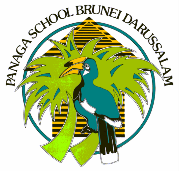 Panaga SchoolBrunei Shell PetroleumPupil Reference RequestApplicants for Primary 1 - Middle Years 2 (Reception to Year 8)The pupil whose name appears below has applied for admission to Brunei Shell Petroleum (BSP) Panaga School. This reference is an important part of the application and your cooperation in providing a full and candid report will be greatly appreciated.This form is CONFIDENTIAL and should be sent directly to the admissions department at Panaga School.If you would like to give us further information over the telephone, please tick here. Your telephone number: ……………………………………………Best time to call: ……………………………………………………….Your email address: …………………………………………………..Student detailsName of Pupil:Applying for Year:Date of Birth (DD/MM/YYYY):Name of person completing the reference:Name of current school:Position of person competing the reference:Address of current school:Length of time acquainted with the pupil:Address of current school:Curriculum currently studied: (E.g. IB, IPC, UK)NeverOccasionallyUsuallyAlwaysThe pupil demonstrates self-disciplineThe pupil responds positively to the challenge of academic workThe pupil is respectful and courteous to peers and adultsThe pupil displays a well-balanced temperamentThe pupil can work independently for and age-appropriate amount of timeThe pupil cooperates with others during group activitiesThe pupil exhibits age-appropriate study habits and organizational abilityPlease write a short descriptive assessment of this pupil to include reference to pupil’s academic strength and weaknesses, special interests and talents, character and maturity.Please write a short descriptive assessment of this pupil to include reference to pupil’s academic strength and weaknesses, special interests and talents, character and maturity.Please write a short descriptive assessment of this pupil to include reference to pupil’s academic strength and weaknesses, special interests and talents, character and maturity.Please write a short descriptive assessment of this pupil to include reference to pupil’s academic strength and weaknesses, special interests and talents, character and maturity.Please write a short descriptive assessment of this pupil to include reference to pupil’s academic strength and weaknesses, special interests and talents, character and maturity.Has this pupil been recommended for and is he/she receiving any special education services and/or tutoring support? Please explain and send any relevant documentation to support this statement.Has this pupil been recommended for and is he/she receiving any special education services and/or tutoring support? Please explain and send any relevant documentation to support this statement.Has this pupil been recommended for and is he/she receiving any special education services and/or tutoring support? Please explain and send any relevant documentation to support this statement.Has this pupil been recommended for and is he/she receiving any special education services and/or tutoring support? Please explain and send any relevant documentation to support this statement.Has this pupil been recommended for and is he/she receiving any special education services and/or tutoring support? Please explain and send any relevant documentation to support this statement.Have there ever been any disciplinary, emotional or other concerns regarding this pupil?Please explain.Have there ever been any disciplinary, emotional or other concerns regarding this pupil?Please explain.Have there ever been any disciplinary, emotional or other concerns regarding this pupil?Please explain.Have there ever been any disciplinary, emotional or other concerns regarding this pupil?Please explain.Have there ever been any disciplinary, emotional or other concerns regarding this pupil?Please explain.Are there any known Child Protection concerns?YesNoIf yes, please provide a contact to discuss further:If yes, please provide a contact to discuss further:If yes, please provide a contact to discuss further:If yes, please provide a contact to discuss further:If yes, please provide a contact to discuss further:Signed:Date: